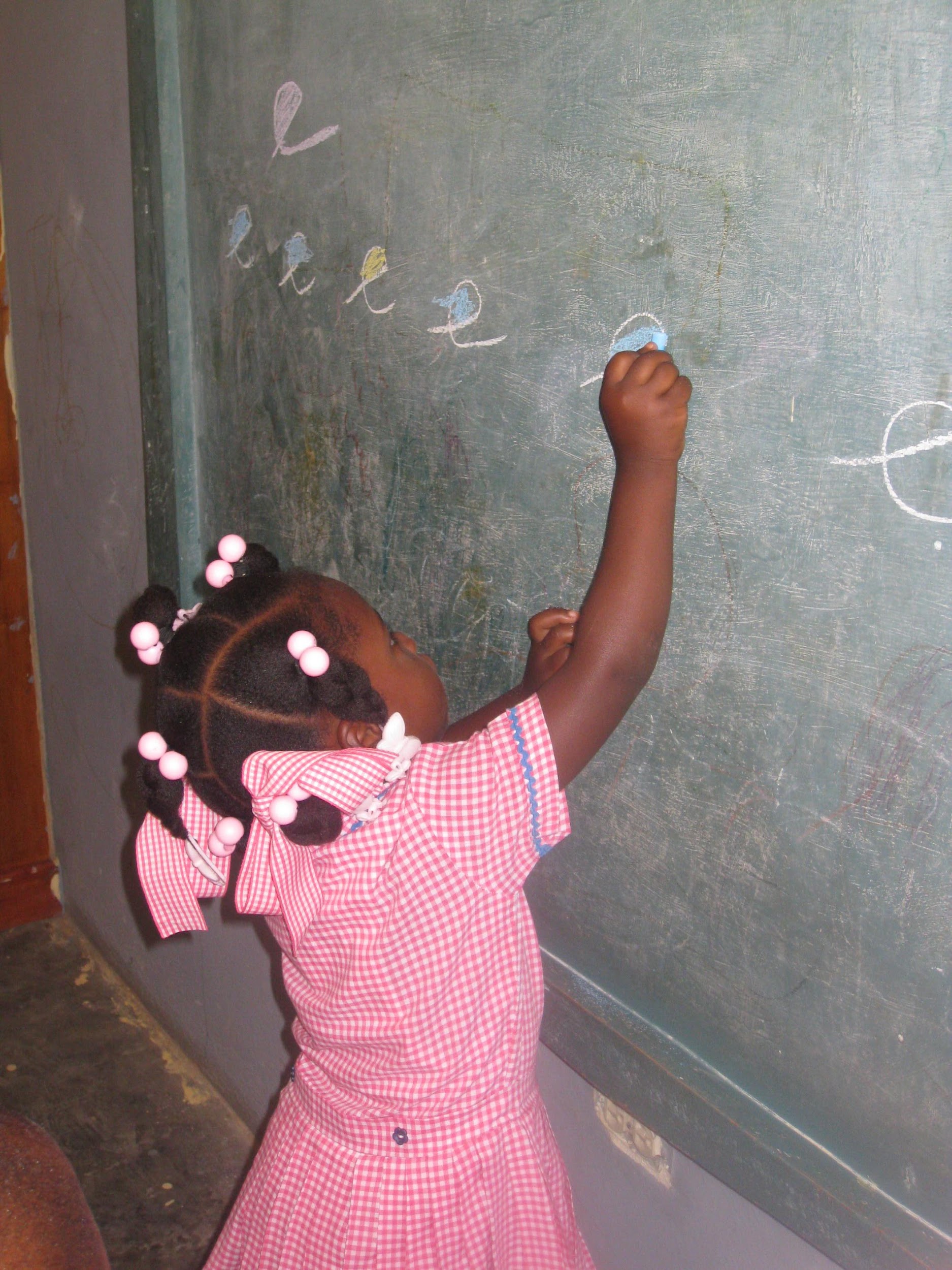 St. Charles Catholic ChurchHaiti School Program2022-2023 School YearThank you for supporting the six parish elementary schools operated by our two sister parishes, Our Lady of Perpetual Help and St. Joseph, which are located in Cavaillon, in southwestern Haiti.  In order to best assist all the children attending these schools, we pool the donations that we receive and distribute the funds among the schools.  Please see www.stcharleschurch.org/haiti for further information about this Haiti Ministry.     You may contribute online through Faith Direct by clicking on the left tab at the bottom of the Haiti webpage at www.stcharleschurch.org/haiti or by sending a check to, or dropping off a cash donation at, the St. Charles parish office..   Make the check payable to “St. Charles Church – Haiti Ministry” or write “Haiti Ministry” on the note line.  In either case, we would appreciate your completion and return of this form,  which you can either mail or drop off at the St. Charles parish office, or email to: haiticommittee@stcharleschurch.org.  Donation InformationName: _________________________________________________________________________________________________________________Address: ______________________________________________________________________________________________________________Email: _________________________________________________________________________________________________________________Donation Amount (Donations of any amount are appreciated): ________________________________________________As a point of reference, $100 assists with tuition for an elementary student for one year, $50 helps provide a student a nutritious school lunch, $50 could purchase a goat for a family; $25 could buy a chicken.  Your money goes farther in Haiti.Or, online: visit http://www.stcharleschurch.org/give/and click on the first of the two “Faith Direct” icons.  Then scroll down where you will see the Haiti Ministry donation selection.      If you have any questions, please contact the Haiti Committee at: haiticommittee@stcharleschurch.org. THANK YOU FOR YOUR SUPPORT!St. Charles Catholic Church, 3304 Washington Blvd., Arlington, VA 22201